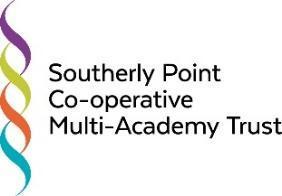 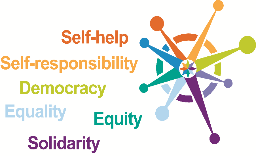 Agenda                                   Southerly Point Co-operative Multi-Academy Trust                                                      Standards Committee Meeting                                              Thursday 11th June 2020, from 6.00pm,                                         Online meeting due to the Covid 19 pandemicItemPurpose / ActionTiming [mins]WhoWelcome and Declarations of Pecuniary interestsReviewChairMinutes and Matters ArisingReview 10DBrCovid 19 Provision for Learning:Online engagementIn school attendance Disadvantaged - arrangements and impact SEND provisionInformation and scrutiny [see shared Google documents: Levels of Engagement & Pupil Numbers]20DBrExams and Assessment Update Information10DBrPerformance and Progress Data:OverviewInformation10RLaDBrBehaviour and Attendance Data - update on current provisions Information10DBrUpdates to the Risk Register as per Covid 19 action plans - School Level Risk Registers Discussion/ recommendations10DBrAny Other BusinessInformationDates and times of future meetingsInformation